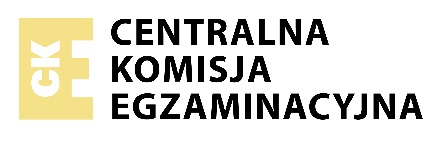 Data: 8 maja 2024 r.Godzina rozpoczęcia: 9:00Czas trwania: do 270 minutLiczba punktów do uzyskania: 46Przed rozpoczęciem pracy z arkuszem egzaminacyjnymSprawdź, czy nauczyciel przekazał Ci właściwy arkusz egzaminacyjny, tj. arkusz we właściwej formule, z właściwego przedmiotu na właściwym poziomie.Jeżeli przekazano Ci niewłaściwy arkusz – natychmiast zgłoś to nauczycielowi. Nie rozrywaj banderol. Jeżeli przekazano Ci właściwy arkusz – rozerwij banderole po otrzymaniu takiego polecenia od nauczyciela. Zapoznaj się z instrukcją na stronie 2.Instrukcja dla zdającegoArkusz zawiera 31 zadań.Obok każdego numeru zadania podana jest maksymalna liczba punktów, którą można uzyskać za jego poprawne rozwiązanie.Odpowiedzi zapisuj na kartkach dołączonych do arkusza, na których zespół nadzorujący wpisał Twój numer PESEL.W rozwiązaniach zadań otwartych przedstaw tok rozumowania prowadzący do ostatecznego wyniku.W razie pomyłki błędny zapis zapunktuj.Możesz korzystać z „Wybranych wzorów matematycznych”, cyrkla i linijki oraz kalkulatora prostego. Upewnij się, czy przekazano Ci broszurę z okładką taką jak widoczna poniżej.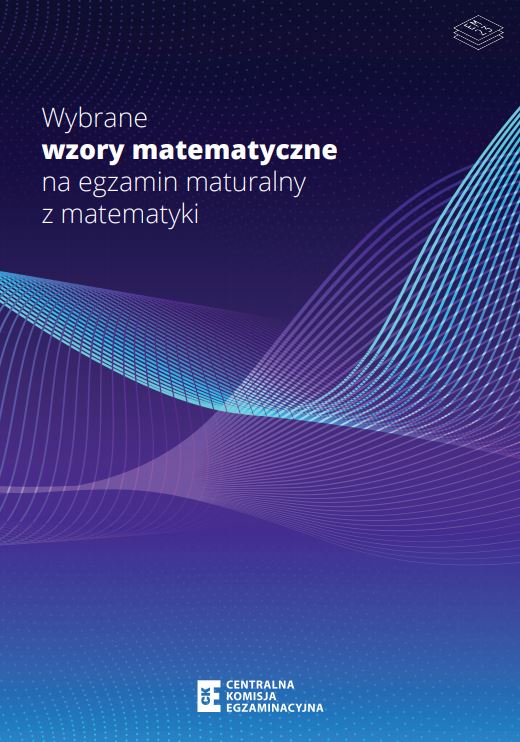   Zadanie 1. (0–1)  Na osi liczbowej zaznaczono sumę przedziałów.Dokończ zdanie. Zapisz właściwą odpowiedź spośród podanych.Zbiór zaznaczony na osi jest zbiorem wszystkich rozwiązań nierównościA. B. C. D.   Zadanie 2. (0–1)  Dokończ zdanie. Zapisz właściwą odpowiedź spośród podanych.Liczba  jest równaA. B. C. D.   Zadanie 3. (0–2)  Wykaż, że dla każdej liczby naturalnej  liczba 
 
przy dzieleniu przez  daje resztę .  Zadanie 4. (0–1)  Dokończ zdanie. Zapisz właściwą odpowiedź spośród podanych.Liczba  jest równaA. B. C. D.   Zadanie 5. (0–1)  Dokończ zdanie. Zapisz właściwą odpowiedź spośród podanych.Dla każdej liczby rzeczywistej  i dla każdej liczby rzeczywistej  wartość wyrażenia jest równa wartości wyrażeniaA. B. C. D.   Zadanie 6. (0–1)  Dokończ zdanie. Zapisz właściwą odpowiedź spośród podanych.Zbiorem wszystkich rozwiązań nierównościjest przedziałA. B. C. D.   Zadanie 7. (0–1)  Dokończ zdanie. Zapisz właściwą odpowiedź spośród podanych.Równanie w zbiorze liczb rzeczywistychA. nie ma rozwiązania.B. ma dokładnie jedno rozwiązanie: .C. ma dokładnie dwa rozwiązania:  oraz .D. ma dokładnie trzy rozwiązania: ,  oraz .  Zadanie 8. (0–1)  Dany jest wielomian
Oceń prawdziwość podanych stwierdzeń 1. i 2. Zapisz P, jeśli stwierdzenie jest prawdziwe, albo F – jeśli jest fałszywe. 1. Wielomian  jest iloczynem wielomianów  i .2. Liczba  jest rozwiązaniem równania .  Zadanie 9. (0–3)  Rozwiąż równanieZapisz obliczenia.  Zadanie 10. (0–1)  W październiku 2022 roku założono dwa sady, w których posadzono łącznie  drzew. Po roku stwierdzono, że uschło  drzew w pierwszym sadzie i  drzew w drugim sadzie. Uschnięte drzewa usunięto, a nowych nie dosadzano.Liczba drzew, które pozostały w drugim sadzie, stanowiła  liczby drzew, które pozostały w pierwszym sadzie.Niech  oraz  oznaczają liczby drzew posadzonych – odpowiednio – w pierwszym i drugim sadzie.Dokończ zdanie. Zapisz właściwą odpowiedź spośród podanych.Układem równań, którego poprawne rozwiązanie prowadzi do obliczenia liczby  drzew posadzonych w pierwszym sadzie oraz liczby  drzew posadzonych w drugim sadzie, jestA. B. C. D.   Zadanie 11. (0–1)  Na rysunku, w kartezjańskim układzie współrzędnych , przedstawiono dwie proste równoległe, które są interpretacją geometryczną jednego z układów równań A–D.Dokończ zdanie. Zapisz właściwą odpowiedź spośród podanych.Układem równań, którego interpretację geometryczną przedstawiono na rysunku, jestA. B. C. D.   Zadanie 12. (0–1)  Funkcja liniowa  jest określona wzorem , gdzie .Dokończ zdanie. Zapisz właściwą odpowiedź spośród podanych.Funkcja  jest malejąca dla każdej liczby  należącej do przedziałuA. B. C. D.   Zadanie 13. (0–1)  Funkcje liniowe  oraz , określone wzorami 
 oraz 
, 
mają to samo miejsce zerowe.Dokończ zdanie. Zapisz właściwą odpowiedź spośród podanych.Współczynnik  we wzorze funkcji  jest równyA. B. C. D.   Zadanie 14.   W kartezjańskim układzie współrzędnych  przedstawiono fragment paraboli, która jest wykresem funkcji kwadratowej  (jak na rysunku). Wierzchołek tej paraboli ma współrzędne . Parabola przecina oś  w punkcie o współrzędnych  oraz oś  w punktach o współrzędnych  i .  Zadanie 14.1. (0–1)  Dokończ zdanie. Zapisz odpowiedni przedział tak, aby zdanie było prawdziwe.Zbiorem wszystkich rozwiązań nierówności  jest przedział ----.   Zadanie 14.2. (0–1)  Dokończ zdanie. Zapisz właściwą odpowiedź spośród podanych.Funkcja kwadratowa  jest określona wzoremA. B. C. D.   Zadanie 14.3. (0–1)  Dokończ zdanie. Zapisz właściwą odpowiedź spośród podanych.Dla funkcji  prawdziwa jest równośćA. B. C. D.   Zadanie 14.4. (0–2)  Funkcje kwadratowe  oraz  są określone za pomocą funkcji  (rysunek do zadania 14.) następująco:  oraz Dokończ zdania. Zapisz właściwą odpowiedź spośród A–D oraz właściwą odpowiedź spośród E–H.1. Wierzchołek paraboli będącej wykresem funkcji  ma współrzędneA. B. C. D. 2. Wierzchołek paraboli będącej wykresem funkcji  ma współrzędneE. F. G. H.   Zadanie 15. (0–1)  Ciąg  jest określony wzorem dla każdej liczby naturalnej .Oceń prawdziwość podanych stwierdzeń 1. i 2. Zapisz P, jeśli stwierdzenie jest prawdziwe, albo F – jeśli jest fałszywe. 1. Pierwszy wyraz ciągu  jest dwa razy większy od trzeciego wyrazu tego ciągu.2. Wszystkie wyrazy ciągu  są dodatnie.  Zadanie 16. (0–1)  Trzywyrazowy ciąg
 
jest geometryczny.Dokończ zdanie. Zapisz odpowiedź A albo B oraz odpowiedź 1., 2. albo 3.Ten ciąg jestA. rosnącyB. malejącyoraz1. 2. 3.   Zadanie 17. (0–2)  Ciąg arytmetyczny  jest określony dla każdej liczby naturalnej . Trzeci wyraz tego ciągu jest równy , a suma piętnastu początkowych kolejnych wyrazów tego ciągu jest równa . Oblicz różnicę tego ciągu. Zapisz obliczenia.  Zadanie 18. (0–2)  W kartezjańskim układzie współrzędnych  zaznaczono kąt o mierze  taki, że  oraz  (jak na rysunku).Uzupełnij zdanie. Zapisz dwie właściwe odpowiedzi spośród oznaczonych literami 
A–F.Prawdziwe są zależności ---- oraz ----.A. B. C. D. E. F.   Zadanie 19. (0–1)  Dokończ zdanie. Zapisz właściwą odpowiedź spośród podanych.Liczba  jest równaA. B. C. D.   Zadanie 20. (0–1)  Dany jest trójkąt , w którym ,  oraz . Dwusieczna kąta  przecina bok  w punkcie  takim, że ,  oraz  (jak na rysunku). Dokończ zdanie. Zapisz właściwą odpowiedź spośród podanych.W trójkącie  prawdziwa jest równość A. B. C. D.   Zadanie 21. (0–1)  Dany jest równoległobok o bokach długości  i  oraz o kącie między nimi o mierze .Dokończ zdanie. Zapisz właściwą odpowiedź spośród podanych.Pole tego równoległoboku jest równeA. B. C. D.   Zadanie 22. (0–1)  Trójkąt  jest wpisany w okrąg o środku w punkcie  (jak na rysunku). Kąt  ma miarę .Dokończ zdanie. Zapisz właściwą odpowiedź spośród podanych. Miara kąta ostrego  jest równaA. B. C. D.   Zadanie 23. (0–1)  W kartezjańskim układzie współrzędnych  proste  oraz  są określone równaniamiDokończ zdanie. Zapisz właściwą odpowiedź spośród podanych.Proste  oraz  są prostopadłe, gdy liczba  jest równaA. B. C. D.   Zadanie 24. (0–2)  W kartezjańskim układzie współrzędnych  dany jest równoległobok , w którym  oraz . Przekątne  oraz  tego równoległoboku przecinają się w punkcie .Oblicz długość boku  tego równoległoboku. Zapisz obliczenia.   Zadanie 25.  Dany jest graniastosłup prawidłowy czworokątny o krawędzi podstawy . Wysokość tego graniastosłupa jest równa .  Zadanie 25.1. (0–1)  Dokończ zdanie. Zapisz właściwą odpowiedź spośród podanych.Pole powierzchni bocznej tego graniastosłupa jest równeA. B. C. D.   Zadanie 25.2. (0–1)  Dokończ zdanie. Zapisz właściwą odpowiedź spośród podanych.Tangens kąta nachylenia przekątnej tego graniastosłupa do płaszczyzny podstawy jest równyA. B. C. D.   Zadanie 26. (0–1)  Ostrosłup  jest podobny do ostrosłupa .Objętość ostrosłupa  jest równa .Objętość ostrosłupa  jest równa .Dokończ zdanie. Zapisz odpowiednią liczbę tak, aby zdanie było prawdziwe.Stosunek pola powierzchni całkowitej ostrosłupa  do pola powierzchni całkowitejostrosłupa  jest równy ----.   Zadanie 27. (0–1)  Rozważamy wszystkie kody czterocyfrowe utworzone tylko z cyfr , , , , przy czym w każdym kodzie każda z tych cyfr występuje dokładnie jeden raz.Dokończ zdanie. Zapisz właściwą odpowiedź spośród podanych.Liczba wszystkich takich kodów jest równaA. B. C. D.   Zadanie 28. (0–1)  Średnia arytmetyczna trzech liczb: , , , jest równa .Dokończ zdanie. Zapisz właściwą odpowiedź spośród podanych.Średnia arytmetyczna sześciu liczb: , , , , , , jest równaA. B. C. D.   Zadanie 29. (0–1)  W tabeli przedstawiono wyniki sprawdzianu z matematyki w pewnej klasie maturalnej. Oznaczenia kolumn:I – oceny, które uzyskali uczniowie tej klasyII – liczba uczniów, którzy otrzymali daną ocenęTabelaDokończ zdanie. Zapisz właściwą odpowiedź spośród podanych.Mediana ocen uzyskanych z tego sprawdzianu przez uczniów tej klasy jest równaA. B. C. D.   Zadanie 30. (0–2)  Dany jest pięcioelementowy zbiór . Wylosowanie każdej liczby z tego zbioru jest jednakowo prawdopodobne. Ze zbioru  losujemy ze zwracaniem kolejno dwa razy po jednej liczbie i zapisujemy je w kolejności losowania. Oblicz prawdopodobieństwo zdarzenia  polegającego na tym, że suma wylosowanych liczb jest liczbą parzystą. Zapisz obliczenia.  Zadanie 31. (0–4)  W schronisku dla zwierząt, na płaskiej powierzchni, należy zbudować ogrodzenie z siatki wydzielające trzy identyczne wybiegi o wspólnych ścianach wewnętrznych.Podstawą każdego z tych trzech wybiegów jest prostokąt (jak na rysunku).Do wykonania tego ogrodzenia należy zużyć  metrów bieżących siatki.Schematyczny rysunek trzech wybiegów (widok z góry). 
Linią zaznaczono siatkę.Oblicz wymiary  oraz  jednego wybiegu, przy których suma pól podstaw tych trzech wybiegów będzie największa. W obliczeniach pomiń szerokość wejścia na każdy z wybiegów. Zapisz obliczenia.KoniecMATEMATYKAPoziom podstawowy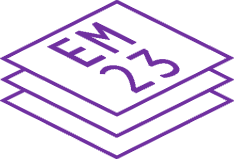 Formuła 2023MATEMATYKAPoziom podstawowyFormuła 2023MATEMATYKAPoziom podstawowyFormuła 2023WYPEŁNIA ZESPÓŁ NADZORUJĄCYWYPEŁNIA ZESPÓŁ NADZORUJĄCYWYPEŁNIA ZESPÓŁ NADZORUJĄCYWYPEŁNIA ZESPÓŁ NADZORUJĄCYWYPEŁNIA ZESPÓŁ NADZORUJĄCYWYPEŁNIA ZESPÓŁ NADZORUJĄCYWYPEŁNIA ZESPÓŁ NADZORUJĄCYWYPEŁNIA ZESPÓŁ NADZORUJĄCYWYPEŁNIA ZESPÓŁ NADZORUJĄCYWYPEŁNIA ZESPÓŁ NADZORUJĄCYWYPEŁNIA ZESPÓŁ NADZORUJĄCYWYPEŁNIA ZESPÓŁ NADZORUJĄCYWYPEŁNIA ZESPÓŁ NADZORUJĄCYWYPEŁNIA ZESPÓŁ NADZORUJĄCYWYPEŁNIA ZESPÓŁ NADZORUJĄCYWYPEŁNIA ZESPÓŁ NADZORUJĄCYWYPEŁNIA ZESPÓŁ NADZORUJĄCY	KOD	PESEL	KOD	PESEL	KOD	PESEL	KOD	PESEL	KOD	PESEL	KOD	PESEL	KOD	PESEL	KOD	PESEL	KOD	PESEL	KOD	PESEL	KOD	PESEL	KOD	PESEL	KOD	PESEL	KOD	PESEL	KOD	PESEL	KOD	PESEL	KOD	PESEL	KOD	PESELEgzamin maturalnyFormuła 2023Formuła 2023MATEMATYKAMATEMATYKAMATEMATYKAPoziom podstawowyPoziom podstawowyPoziom podstawowySymbol arkuszaMMAP-P0-660-2405WYPEŁNIA ZESPÓŁ NADZORUJĄCYUprawnienia zdającego do:Zdający nie przenosi odpowiedzi na kartę odpowiedzi. III